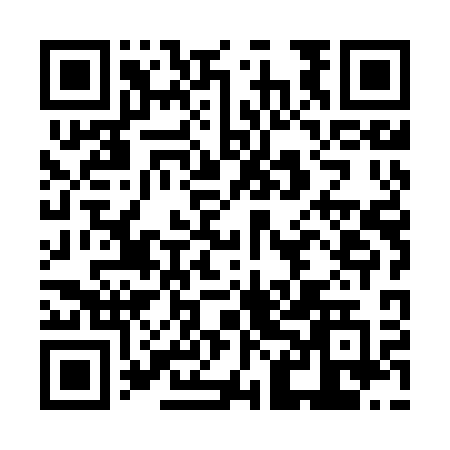 Prayer times for Kolonia Czyste, PolandWed 1 May 2024 - Fri 31 May 2024High Latitude Method: Angle Based RulePrayer Calculation Method: Muslim World LeagueAsar Calculation Method: HanafiPrayer times provided by https://www.salahtimes.comDateDayFajrSunriseDhuhrAsrMaghribIsha1Wed2:425:1512:425:508:1010:322Thu2:395:1312:425:518:1210:353Fri2:355:1112:425:528:1410:384Sat2:315:0912:425:538:1510:425Sun2:285:0812:425:548:1710:456Mon2:285:0612:425:558:1910:487Tue2:275:0412:425:568:2010:498Wed2:265:0212:425:578:2210:499Thu2:265:0112:425:588:2410:5010Fri2:254:5912:425:598:2510:5111Sat2:244:5712:426:008:2710:5112Sun2:244:5612:426:018:2810:5213Mon2:234:5412:426:028:3010:5314Tue2:224:5312:426:038:3110:5315Wed2:224:5112:426:038:3310:5416Thu2:214:5012:426:048:3410:5517Fri2:214:4812:426:058:3610:5518Sat2:204:4712:426:068:3710:5619Sun2:194:4512:426:078:3910:5720Mon2:194:4412:426:088:4010:5721Tue2:184:4312:426:098:4210:5822Wed2:184:4212:426:098:4310:5923Thu2:184:4012:426:108:4410:5924Fri2:174:3912:426:118:4611:0025Sat2:174:3812:426:128:4711:0126Sun2:164:3712:426:138:4811:0127Mon2:164:3612:426:138:5011:0228Tue2:164:3512:436:148:5111:0229Wed2:154:3412:436:158:5211:0330Thu2:154:3312:436:158:5311:0431Fri2:154:3212:436:168:5411:04